 Календарное планирование воспитательной работы на 2022 – 2023 учебный год1-4 классы2022 год – Год народного искусства и нематериального культурного наследия России;2023 год – Год педагога и наставникаПЛАН ВОСПИТАТЕЛЬНОЙ РАБОТЫ ШКОЛЫ  НА 2022-2023 УЧЕБНЫЙ ГОД НАЧАЛЬНОЕ ОБЩЕЕ ОБРАЗОВАНИЕПЛАН ВОСПИТАТЕЛЬНОЙ РАБОТЫ ШКОЛЫ  НА 2022-2023 УЧЕБНЫЙ ГОД НАЧАЛЬНОЕ ОБЩЕЕ ОБРАЗОВАНИЕПЛАН ВОСПИТАТЕЛЬНОЙ РАБОТЫ ШКОЛЫ  НА 2022-2023 УЧЕБНЫЙ ГОД НАЧАЛЬНОЕ ОБЩЕЕ ОБРАЗОВАНИЕПЛАН ВОСПИТАТЕЛЬНОЙ РАБОТЫ ШКОЛЫ  НА 2022-2023 УЧЕБНЫЙ ГОД НАЧАЛЬНОЕ ОБЩЕЕ ОБРАЗОВАНИЕПЛАН ВОСПИТАТЕЛЬНОЙ РАБОТЫ ШКОЛЫ  НА 2022-2023 УЧЕБНЫЙ ГОД НАЧАЛЬНОЕ ОБЩЕЕ ОБРАЗОВАНИЕПЛАН ВОСПИТАТЕЛЬНОЙ РАБОТЫ ШКОЛЫ  НА 2022-2023 УЧЕБНЫЙ ГОД НАЧАЛЬНОЕ ОБЩЕЕ ОБРАЗОВАНИЕМодуль «Ключевые общешкольные дела»Модуль «Ключевые общешкольные дела»Модуль «Ключевые общешкольные дела»Модуль «Ключевые общешкольные дела»Модуль «Ключевые общешкольные дела»Модуль «Ключевые общешкольные дела»ДелаФорма проведенияКлассыДата проведенияОтветственныеДень знаний Торжественная линейка «Здравствуй, школа!»1-4 1 сентября Заместитель директора по ВРДень солидарности в борьбе с терроризмомУрок мужества 1-42 сентября Классные руководителиБиблиотекарьМеждународный деньраспространения грамотностиПознавательное путешествие в страну Грамматики1-47 сентябряЗаместитель директора по ВРКлассные руководителиБиблиотекарь165 лет со дня рождения русского учёного, писателя К.Д.Циолковского (1857-1935)Познавательные истории «Это интересно!»1-416 сентябряКлассные руководителиБиблиотекарьДень работника дошкольного образованияКонкурс рисунков«Самые первые учителя»1-427 сентябряЗаместитель директора по ВРКлассные руководителиМеждународный день пожилых людей             Праздничный концерт «Люди пожилые, сердцем молодые»1-430 сентябряЗаместитель директора по ВРКлассные руководителиДень первоклассникаИгровая программа – квест «Посвящение в первоклассники»1-4октябрьЗаместитель директора по ВРКлассный руководитель1 классаМеждународный день учителяПраздничная линейка «Дорогим учителям»1-45 октябряЗаместитель директора по ВРУчитель музыкиВсероссийский урок энергосбережения#Вместе ярчеАкция «Стань ярче»Проект в рамках курса внеурочной деятельности «Экологический патруль»1-4октябрьЗаместитель директора по ВРКлассные руководителиДень отца в РоссииКонкурс рисунков (1,2 классы)Конкурс сочинений «Мой папа»(3,4 классы) 1-414 октябряЗаместитель директора по ВРКлассные руководителиМеждународный день школьных библиотекЭкскурсия в библиотеку «Книжки – ребятишкам»1-425 октябряКлассные руководителиБиблиотекарьДень народного единстваИсторическая игра «Россия многонациональная»Фестиваль «Дружба народов»1-43 ноябряЗаместитель директора по ВРКлассные руководителиПедагог-библиотекарьДень памяти погибших при исполнении служебных обязанностей сотрудников органов внутренних дел России Линейка «Всегда помним!»1-48 ноябряЗаместитель директора по ВРКлассные руководителиДень матери в РоссииПраздничный концерт «Маме! С любовью!»1-425 ноябряЗаместитель директора по ВР Классные руководителиДень Государственного герба Российской ФедерацииБиблиотечный час«Государственные символы»1-430 ноябряБиблиотекарьМеждународный день инвалидовЭтические беседы «Равный – равному»1-42 декабряЗаместитель директора по ВР Классные руководителиСоциальный педагогДень неизвестного солдата Конкурс чтецов «Вечен ваш подвиг в сердцах поколений грядущих»1-43 декабряЗаместитель директора по ВР Классные руководителиДень героев Отечества Библиотечный час «Ими гордится Россия! Ими гордимся мы!»1-49 декабряБиблиотекарьДень Конституции Российской ФедерацииБеседа «Главный Закон жизни»1-412 декабряЗаместитель директора по ВР Классные руководителиБиблиотекарьСмотр - конкурс украшений классов к Новому годуКонкурс «Новый год к нам мчится…»1-423 декабряЗаместитель директора по ВР Классные руководителиДень принятия Федеральных конституционных законов о Государственных символах РФИсторическая справка,в рамках проектной деятельности1-426 декабряЗаместитель директора по ВР Классные руководителиПраздник Нового годаИгра - квест «Однажды под  Новый год…»1-429 декабряЗаместитель директора по ВР Классные руководителиДень полного освобождения Ленинграда от фашистской блокадыБиблиотечный час «Подвигу твоему, Ленинград!»1-427 январяБиблиотекарь80 лет со дня победы Вооружённых сил СССР над гитлеровской Германией в 1943 году в Сталинградской битвеВиртуальная экскурсия по местам Сталинградской битвы «Решающая битва»1-42 февраляЗаместитель директора по ВР Классные руководителиВсероссийская массовая лыжная гонка «Лыжня России – 2023!»Спортивная эстафета1-4февральУчитель физической культурыДень российской науки«Я - исследователь»  Фотовыставка «Моё маленькое открытие».1-48 февраляЗаместитель директора по ВР Классные руководителиДень памяти о россиянах, выполнявших служебный долг за пределами ОтечестваУрок мужества «Помним героев»1-415 февраляЗаместитель директора по ВР Классные руководителиМеждународный день родногоязыка Квест «День родного языка»1-421 февраляКлассные руководителиДень защитника ОтечестваСпортивный марафон «А ну-ка, мальчики!»1-422 февраляЗаместитель директора по ВРУчитель ФККлассные руководителиМеждународный женский деньПраздничный концерт «Девицы-красавицы»1-47 мартаЗаместитель директора по ВРКлассные руководителиДень воссоединения Крыма с РоссиейБиблиотечный урок «Крым наш!»1-418 мартаПедагог-библиотекарьВсемирный день театраПредставление школьной театральной студииВстреча с актёрами театра «Вариант»1-424 мартаЗаместитель директора по ВРПедагог доп.образованияДень космонавтики.65 лет со дня запуска СССР первого искусственного спутника ЗемлиГагаринский урок «Тайны космоса».1-412 апреляБиблиотекарьДень памяти о геноциде советского народа нацистами и их пособниками в годы ВОВБеседа «Без срока давности»1-419 апреляЗаместитель директора по ВР Классные руководителиВсемирный день ЗемлиЭкологический школьный субботник «Чистый двор – чистая планета» 1-421 апреля Заместитель директора по ВР Классные руководителиПраздник весны и трудаКонкурс патриотической песни 1-428 апреляЗаместитель директора по ВР Классные руководителиУчитель музыкиДень Победы советского народа в Великой Отечественной войне.Торжественная линейка «Победная весна». Смотр строя и песни.Встреча с ветеранами.1-48 маяЗаместитель директора по ВР Учитель музыкиКлассные руководителиДень детских общественных организаций РоссииБиблиотечный час «Вместе  мы – сила» 1-419 мая БиблиотекарьДень славянской письменности и культурыВиртуальная экскурсия «От первых свитков до больших томов»1-424 маяЗаместитель директора по ВР Классные руководителиНаграждение учащихся на празднике «Звёздочки года» Торжественная линейка «Звёздочки года»1-425 маяЗаместитель директора по ВР Классные руководителиУчитель музыкиПрощание с начальной школойЛинейка «До свидания, начальная школа!»426 маяЗаместитель директора по ВР Классные руководители Учитель музыкиОрганизация участия школьников в олимпиадах, в том числе в интернет-олимпиадах по различным направлениям науки и техники, использование сетевых интернет-ресурсов для самореализации учащихсяВсероссийская олимпиада школьников и др.1-4в течениеучебного годаЗаместители директора по УРЗаместитель директора по ВР Классные руководителиМодуль «Классное руководство»Модуль «Классное руководство»Модуль «Классное руководство»Модуль «Классное руководство»Модуль «Классное руководство»Модуль «Классное руководство»ДелаФорма проведенияКлассыДата проведенияОтветственныеО новых проектах воспитательной работы в 2022-2023 учебном году:«Навигатор детства 2.0»Центры детских инициативЦикл внеурочных занятий «Разговор о важном»Тематическая консультация для классных руководителей1-4сентябрьЗаместители директора по УРЗаместитель директора по ВР Классные руководителиМО «Планирование воспитательной работы на 2022– 2023»Заседание ШМОКруглый стол1-4сентябрьРуководитель ШМОКлассные руководителиУчителя – предметникиСоциальный педагогПедагог доп.образованияЛогопедСоставление социального паспорта класса.Опрос родителей, законных представителей обучающихся1-4сентябрьКлассные руководителиСоставление маршрутных листов «Дом – школа – дом».Инструктажи по ТБИнструктаж1-4сентябрьКлассные руководителиТематические консультации дляклассных руководителейКонсультации в соответствии с планом ШМО1-4октябрьЗаместители директора по УРЗаместитель директора по ВР Руководитель ШМОПроведение расширенного МОклассных руководителей дляподведения промежуточных итогов воспитательной деятельности классов и школы.Самоанализ классных руководителей воспитательной работы 1-4октябрьРуководитель ШМОКлассные руководителиУчителя – предметникиСоциальный педагогПедагог доп.образованияЛогопедВыборочная проверка  рабочей документации классных руководителей:личные дела класса;календарное планирование на четверть и на год; журнал инструктажа учащихся по ТБ во время проведения экскурсий и других внеклассных и внешкольных мероприятий; проверка дневников учащихся по классам  с последующим анализом состояния документаАналитическая справка по результатам ВШК1-4октябрьЗаместитель директора по ВР Руководитель ШМООсенний калейдоскопМастер-класс «Осенний гербарий»1-4октябрьЗаместитель директора по ВР Классные руководителиМониторинг состояния работы с родителями учащихся.Выборочное анкетирование1-4ноябрьЗаместитель директора по ВР Проверка дневников учащихся поклассам  с последующим анализом состояния документаАналитическая справка1-4ноябрьЗаместитель директора по ВР Руководитель ШМОМониторинг состояния работы сродителями учащихсяОпрос родителей, законных представителей обучающихся1-4декабрьЗаместитель директора по ВР Контроль работы классных  родительских комитетовАнкетирование1-4декабрьЗаместитель директора по ВР Проведение расширенного МОклассных руководителей дляподведения промежуточных итоговвоспитательной деятельности классови школы.Самоанализ классных руководителей воспитательной работы1-4декабрьРуководитель ШМОКлассные руководителиУчителя – предметникиСоциальный педагогПедагог доп.образованияЛогопедВыборочная проверка  рабочей документации классных руководителей:календарное планирование на четверть; журнал инструктажа учащихся по ТБ во время проведения экскурсий и других внеклассных и внешкольных мероприятий;  3) проверка дневников учащихся по классам  с последующим анализом состояния документаАналитическая справка1-4декабрьЗаместитель директора по ВР Руководитель ШМОПовторные инструктажи по ТБИнструктаж1-4январьКлассные руководителиПроведение расширенного МОклассных руководителей дляподведения промежуточных итоговвоспитательной деятельности классови школы.Самоанализ классных руководителей воспитательной работы1-4мартРуководитель ШМОКлассные руководителиУчителя – предметникиСоциальный педагогПедагог доп.образованияЛогопедВыборочная проверка  рабочей документации классных руководителей:календарное планирование на четверть; журнал инструктажа учащихся по ТБ во время проведения экскурсий и других внеклассных и внешкольных мероприятий;  3) проверка дневников учащихся по классам  с последующим анализом состояния документаАналитическая справка по результатам ВШК1-4мартЗаместитель директора по ВР Руководитель ШМОМониторинг состояния работы сродителями учащихсяТест1-4мартЗаместитель директора по ВР        Презентация отчётов о проведённой воспитательной работе за прошедший год, полного анализа деятельности классного руководителя, постановка целей и задач на следующий учебный год.     Оформление классной документации.     Подготовка общешкольного информационно-аналитического отчёта по воспитательной работе.     Размещение информации по итогам воспитательной работы на сайте школы.ШМО1-4майЗаместитель директора по ВР Тематические консультации для классных руководителей: тематика и методика проведения классных часов «Разговоры о важном»;открытые классные часы: формы и методы проведения, цели и задачи, прогнозы и результатыизучение государственных символов Российской Федерации; защита прав ребенка;основные формы и направления работы с семьей;развитие коллектива класса;профилактика девиантного поведения учащихся; анализ эффективности воспитательного процесса в классахТематические консультации1-4в течениеучебного годаЗаместитель директора по    УРЗаместитель директора по ВРУчастие классных руководителей в конференциях, семинарах, круглых столах районного, регионального и всероссийского уровня.Представление опыта воспитательной работы классных руководителей и школы на школьном сайте, а также в социальных сетях и в других Интернет-ресурсах с целью его популяризации.Презентация отчёта по результатам самообследования состояния воспитательной работы в учреждении1-4в течениеучебного годаЗаместитель директора по ВРКлассные руководителиУчастие классных руководителей в профессиональных конкурсах в рамках ПНП «Образование»: «Сердце отдаю детям», «Воспитать человека», «Лучший классный руководитель», «Лучший педагог доп. образования» и др.Презентация педагогического мастерства1-4в течениеучебного годаЗаместитель директора по ВРПрохождение курсов повышения квалификации для педагогов - классных руководителей, специалистов воспитательной службы и педагогов дополнительного образования.В соответствии с Программой повышения квалификации1-4в течениеучебного годаЗаместитель директора по ВРЗаместитель директора по    УРУчастие в мониторинговых исследованиях по проблемам воспитательной работы, проводимых в городе.Мониторинги1-4в течениеучебного годаЗаместитель директора по ВРПосещение открытых мероприятий по учебным предметам, анализ воспитательных задач и целей с последующим обсуждениемВ рамках ВШК1-4в течениеучебного годаЗаместитель директора по ВРЗаместитель директора по    УРПосещение уроков и предметных недель, посвящённых учебным предметам с последующим обсуждением и анализом итогов проведённых мероприятий;В рамках ВШК1-4в течениеучебного годаЗаместитель директора по ВРЗаместитель директора по    УРМониторинги по классам:уровня воспитанности учащихся;уровня активности участия учащихся во внеклассных и внешкольных мероприятияхАнализ результатов обследования1-4в течениеучебного годаЗаместитель директора по УРЗаместитель директора по ВРСоциальный педагог Модуль «Курсы внеурочной деятельности»Данный модуль реализуется в соответствии с учебными планами внеурочной деятельностиМодуль «Курсы внеурочной деятельности»Данный модуль реализуется в соответствии с учебными планами внеурочной деятельностиМодуль «Курсы внеурочной деятельности»Данный модуль реализуется в соответствии с учебными планами внеурочной деятельностиМодуль «Курсы внеурочной деятельности»Данный модуль реализуется в соответствии с учебными планами внеурочной деятельностиМодуль «Курсы внеурочной деятельности»Данный модуль реализуется в соответствии с учебными планами внеурочной деятельностиМодуль «Курсы внеурочной деятельности»Данный модуль реализуется в соответствии с учебными планами внеурочной деятельностиМодуль «Работа с родителями»Модуль «Работа с родителями»Модуль «Работа с родителями»Модуль «Работа с родителями»Модуль «Работа с родителями»Модуль «Работа с родителями»ДелаФорма проведенияКлассыДата проведенияОтветственныеОбщешкольное собрание «Цель и задачи работы школы на новый учебный год»Родительское собрание1-4сентябрьЗаместитель директора по ВРЗаместитель директора по    УРАкция «Семья – семье: поможем школьникам»В рамках недели милосердия1-4сентябрьЗаместитель директора по ВР Классные руководителиОрганизация знакомства родителей с циклом классных часов «Разговор о важном»Презентация содержания классных часов (рассылка материалов через родительские чаты)1-4сентябрьЗаместитель директора по ВР Классные руководителиМероприятия, направленные на формирование компетентной родительской общественности школы: 1) участие родителей в формировании Совета родителей школы; 2) участие родителей в работе Совета родителей общешкольного родительского комитетаПланирование деятельности Совета родителей в соответствии годовым планом школыВыявление организационных дефицитов в выстраивании совместной деятельностиАнализ результатов деятельности Совета родителей1-4сентябрьЗаместители директора по УРЗаместитель директора по ВРКлассные руководителиУчастие в школьном семейном конкурсе по безопасности дорожного движения «Родители-водители» Родительский патруль1-4сентябрьЗаместитель директора по ВР Классные руководителиМониторинг организации питания в школеРазмещение на сайте меню и актов  оценки качества питания Еженедельное заполнение чек-листа	Анкетирование	1-4октябрьЗаместитель директора по ВР Классные руководители День открытых дверейОткрытые урокиМастер-классы1-4октябрьЗаместители директора по УРЗаместитель директора по ВРКлассные руководителиПроведение спортивных  праздников:«Папа, мама и я — спортивная семья»;«Спортивные семейные игры»Спортивные эстафеты, игры, проекты, конкурсные мероприятия1-4Январь - февральУчитель физической культуры День открытых дверейОткрытые урокиМастер-классы1-4апрельЗаместители директора по УРЗаместитель директора по ВРКлассные руководители    Знакомство родительской общественности с нормативными документами, регламентирующими деятельность школы: - Всеобщая декларация прав человека; - Декларация прав ребёнка;-  Конвенция о правах ребёнка; - Конституция РФ; - Семейный кодекс;- Устав МАОУ НШ-ДС № 14 с изменениями и дополнениями.    Работа родительского лектория с привлечением специалистов: работников здравоохранения, психологов, социологов,  работников МВД и др.     Консультации для родителей учащихся по вопросам воспитания, образования, профориентации и др.     Посещение уроков представителями родительской общественности.     Встречи с администрациейшколы и учителями-предметниками для выработки стратегии совместнойдеятельности по повышению уровня образованности и воспитанности учащихся.  Родительские лекторииКонсультацииМастер-классыВстречи с учителями-предметниками1-4в течениеучебного годаЗаместители директора по УРЗаместитель директора по ВРСоциальный педагог Педагог - психологПроведение родительских собраний различной воспитательной тематики.Вставить!!!!Родительские собрания1-4в течениеучебного годаЗаместители директора по УРЗаместитель директора по ВРКлассные руководителиКонтроль работы  классных  и общешкольного  родительских комитетов.Анкетирование1-4в течениеучебного годаЗаместители директора по УРЗаместитель директора по ВРКлассные руководителиМодуль «Школьный урок»Модуль «Школьный урок» реализуется согласно индивидуальным планам работы учителей-предметников Модуль «Школьный урок»Модуль «Школьный урок» реализуется согласно индивидуальным планам работы учителей-предметников Модуль «Школьный урок»Модуль «Школьный урок» реализуется согласно индивидуальным планам работы учителей-предметников Модуль «Школьный урок»Модуль «Школьный урок» реализуется согласно индивидуальным планам работы учителей-предметников Модуль «Школьный урок»Модуль «Школьный урок» реализуется согласно индивидуальным планам работы учителей-предметников Модуль «Школьный урок»Модуль «Школьный урок» реализуется согласно индивидуальным планам работы учителей-предметников ДелаЧерез что реализуетсяКлассыДата проведенияОтветственные205 лет со дня рождения писателя А.К.Толстого (1817-1875)Литературное чтениеРусский языкИЗО1-45 сентябряУчителя 1-4 классовБиблиотекарьПедагог доп.образования130 лет со дня рождения поэтессы, прозаика, драматурга М.И.Цветаевой(1892-1941)Литературное чтениеИЗОМузыкаВнеурочная деятельность1-48 октябряУчителя 1-4 классовБиблиотекарьПедагог доп.образованияУчитель музыки180 лет со дня рождения русского художника – баталиста В.В.Верещагина (1842-1904)ИЗО1-426 октябряУчителя 1-4 классовБиблиотекарь135 лет со дня рождения поэта, драматурга, переводчика С.Я.Маршака (1887-1964)Литературное чтениеВнеурочная деятельность1-43 ноябряУчителя 1-4 классовБиблиотекарьПедагог доп.образования170 лет со дня рождения писателя, драматурга Д.Н.Мамина-Сибиряка (1852-1912)Литературное чтениеВнеурочная деятельность1-46 ноябряУчителя 1-4 классовБиблиотекарьПедагог доп.образования190 лет со дня рождения основателя Третьяковской галереи П.М.Третьякова (1832-1898)ИЗО1-427 декабря Учителя 1-4 классов110 лет со дня рождения писателя и поэта, автора слов гимнов РФ и СССР С.В.Михалкова (1913-2009)Литературное чтениеМузыкаОкружающий мир1-413 марта Учителя 1-4 классовБиблиотекарьУчитель музыки155 лет со дня рождения писателя М.Горького (1868 – 1936)Литературное чтение1-428 мартаУчителя 1-4 классов150 лет со дня рождения композитора и пианиста С.В.Рахманинова (1873-1943)Музыка1-41 апреляУчитель музыки200 лет со дня рождения российского классика и драматурга А.Н.Островского (1823-1886)Литературное чтение1-412 апреляУчителя 1-4 классов240 лет со дня основания Черноморского флотаОкружающий мир1-413 маяУчителя 1-4 классов320 лет  со дня основания Балтийского флотаОкружающий мир1-418 маяУчителя 1-4 классовМодуль «Организация предметно-эстетической среды»Модуль «Организация предметно-эстетической среды»Модуль «Организация предметно-эстетической среды»Модуль «Организация предметно-эстетической среды»Модуль «Организация предметно-эстетической среды»Модуль «Организация предметно-эстетической среды»ДелаФорма проведенияКлассыДата проведенияОтветственныеОрганизация работы социальной службы школы: утверждение планов работы социального педагога и педагога-психолога, тьютора, дефектолога, учителя-логопеда с детьми, в том числе ОВЗ и с особыми образовательными потребностями;      2)  утверждение графика проведения мероприятий, направленных на сохранение и улучшение социального климата в школьном коллективе;составление социального паспорта школы на основании социальных паспортов классов.В соответствии с планом работы социального педагога, педагога-психолога, тьютора, учителя-логопеда, дефектолога1-4 август-сентябрьПедагог-психологКлассные руководителиГородская акция ≪Внимание - дети!≫:Обновление  информационныхматериалов  на стендах в холле школы, классные уголки≪Правила дорожного движения≫. Беседы:- Твой путь в школу (самый безопасный маршрут).- Как мы знаем правила  дорожного   движения.- Наш путь в школу и новые безопасные маршруты.Беседы  и практические занятия:- Наш безопасный путь в  школу.- Основные правила дорожного движения на городских улицах.- Правила дорожного движения – закон улиц и дорог.- Будь бдителен по дороге в  школу.- Опасные ситуации на дороге.- Правила дорожного движения – закон жизни.- Обязанности водителей, пешеходов и пассажиров.Конкурс  детского творчества ≪Дорога и мы≫: школьный этап.Проведение  занятия ≪Безопасный путь в школу и домой≫, созданиеиндивидуальных маршрутов учащихся.БеседыПрактические занятия в рамках курса внеурочной деятельности «Дорожная азбука»ПамяткиКонкурс рисунков1-4 август-сентябрьЗаместитель директора по ВРОтветственный за ПДДКлассные руководителиДекада  информационно-просветительских  мероприятий,направленных  на противодействиетерроризму, экстремизму, фашизму.Урок-беседа «Терроризм не имеет границ»1-4первая неделясентябряЗаместитель директора по ВРСоциальный педагогКлассные руководителиНеделя безопасности детей иподростков.Урок окружающего мира о подготовке детей и подростков к действиям в условиях экстремальных и опасныхситуаций.Тематическое занятие «Безопасностьнесовершеннолетних в глобальной сети и социуме»1-4первая неделясентябряЗаместитель директора по ВРСоциальный педагогКлассные руководителиОформление школы на тему «Осень»Выпуск стенгазет1-4октябрьКлассные руководителиПедагог доп.образованияОформление фотозоны ко Дню учителяРазмещение информации1-4октябрьКлассные руководителиПедагог доп.образованияКонкурс – выставка «Дары природы»Конкурс поделок1-4октябрьКлассные руководителиПедагог доп.образованияБиблиотекарьВсероссийский урок безопасностишкольников в сети Интернет.ВидеофильмПрофилактические беседы1-4октябрьКлассные руководителиПедагог доп.образованияВыставка рисунков и поделок ко Дню материВыставка1-4ноябрьКлассные руководителиПедагог доп.образованияОформление фотозоны ко Дню материРазмещение информации1-4ноябрьКлассные руководителиПедагог доп.образованияНеделя толерантностиПросмотр видеофильмаПрофилактические беседы1-4ноябрьЗаместитель директора по ВРСоциальный педагогКлассные руководителиМеждународный день прав человекаПрофилактические беседы1-49 декабряЗаместитель директора по ВРКлассные руководителиОформление школы на тему «Зима»Стенгазеты1-4 декабрьЗаместитель директора по ВРКлассные руководителиОформление классов к Новому годуВыставка «Новогодняя игрушка своими руками»1-4 декабрьЗаместитель директора по ВРКлассные руководителиОформление фотозоны к 23 февраляРазмещение информации1-4 февральЗаместитель директора по ВРКлассные руководителиВыставка рисунков и поделок «У мужчин сегодня праздник»Выставка1-4 февральЗаместитель директора по ВРКлассные руководителиОформление школы на тему «Весна»Стенгазеты1-4 мартЗаместитель директора по ВРКлассные руководителиКонкурс плакатов «8 Марта»Конкурс1-4 мартЗаместитель директора по ВРКлассные руководителиВыставка декоративно-прикладного искусства «Наши таланты»Выставка1-4 апрельЗаместитель директора по ВРКлассные руководителиАкция ≪Внимание  дети!≫Единый  день детской дорожнойбезопасностиАкция1-4майЗаместитель директора по ВРКлассные руководителиАкция «Окна Победы»Акция1-4майЗаместитель директора по ВРКлассные руководителиОформление фотозоны к окончанию учебного годаРазмещение информации1-4майЗаместитель директора по ВРКлассные руководителиМедико-социальное направление: организация профилактических бесед с учащимися о формировании здорового образа жизни;      2) беседы о привычках, полезных и вредных;беседы о режиме дня школьника;беседы и внеклассныемероприятия, посвящённыеорганизации здорового питанияшкольников;выпуск стенной газеты «Здоровье- это здорово!»      Профилактические мероприятия,направленные на предупреждениедевиантного поведения подростков.            Выявление учащихся, склонных кпротивоправному поведению, икоррекция дальнейшего поведения.     Организация Совета попрофилактике правонарушенийнесовершеннолетних.    Ведение внутришкольного учетаучащихся, склонных к девиантному поведению, коррекционные мероприятия по предотвращению правонарушений.      Выявление неблагополучныхсемей и контроль за процессомвнутрисемейного воспитания.    Проведение бесед с родителями иучащимися по правовым вопросам.БеседыРазмещение информации на стендах и в социальных сетях, подготовка памяток, практические занятия1-4в течениеучебного годаПедагог-психологКлассные руководителиСоциальный педагогРабота Совета профилактикиВ соответствии с годовым Планом1-4в течениеучебного годаПедагог-психологКлассные руководителиЗаместитель директора по ВРМодуль «Детские общественные объединения»Модуль «Детские общественные объединения»Модуль «Детские общественные объединения»Модуль «Детские общественные объединения»Модуль «Детские общественные объединения»Модуль «Детские общественные объединения»ДелаЧерез что реализуетсяКлассыДата проведенияОтветственныеФормирование актива школьного отряда ЮПИДанкетирование1-4сентябрьКлассные руководителиЗаместитель директора по ВРОтветственный за БДДСоставление плана работы, выбор наставниковзаседания актива школьного отряда ЮПИД1-4в течениеучебного годаОтветственный за БДДМероприятия, проводимые  школьным отрядом ЮПИДв соответствии с планом1-4в соответствии спланом работыОтветственный за БДДАктив ЮПИДШСККурсы внеурочной деятельности«Шашки», «Настольный теннис».Мероприятия в соответствии с планом.1 – 4 в соответствии спланом работыПредседатель ШСКМодуль «Школьные медиа»Модуль «Школьные медиа»Модуль «Школьные медиа»Модуль «Школьные медиа»Модуль «Школьные медиа»Модуль «Школьные медиа»ДелаЧерез что реализуетсяКлассыДата проведенияОтветственныеОсвещение значимых мероприятий школьной жизниВыпуск стенгазет в классах Съемка тематических видеороликов,Размещение информации в социальных сетях1-4в течениеучебного годаКлассные руководители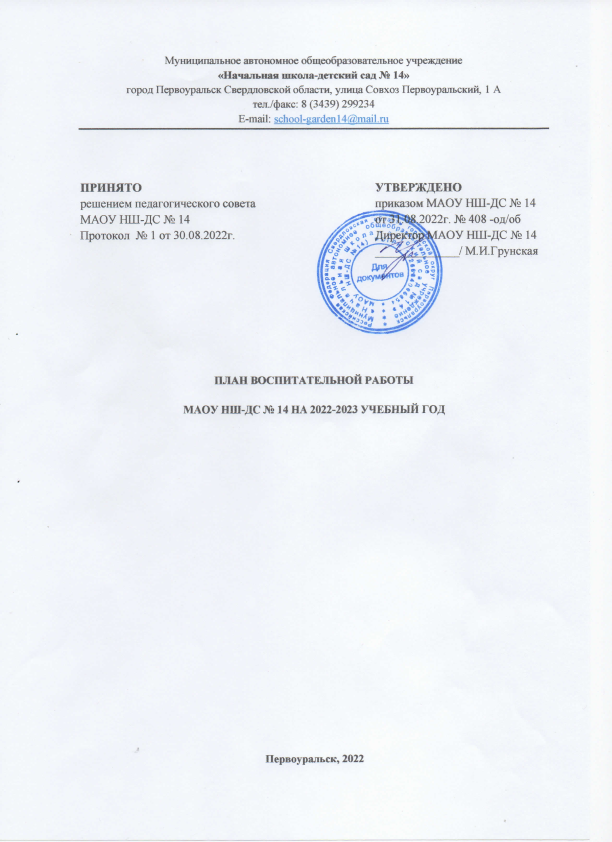 